1-21-6-705, Takanodai, Nerima-ku,                                                      , 177-0033,                                                       Tel/Fax: +81-3-3996-8140                                                      Email: sarers-1@jcom.home.ne.jp                                                      20, June, 2023To: Prof. Anura Manatunga,Director General of ArcheologyDepartment of ArchaeologySir Marcus Fernando Mawatha,Colombo 7, Sri LankaDear Sir   To begin with this letter let me first introduce our organization. The NPO South Asian Ruins Exploration and Research Society (SARERS),  , has been established in 2008. The main purpose of this society is to study unexplored or unresearched ancient ruins in , and also to protect those ancient monuments.   The proposed expedition is in fact the sixth in a series of visits to Sri Lanka by NPO-SARERS team, carrying out field studies of ancient ruins in the jungle areas. The first expedition was dispatched in 2009, the second in2010, the third in 2011, the forth in 2013, the fifth in 2016,and sixth in 2018.In addition, we have seven times researches of ruins in Sri Lanka with the cooperation of your Department, from 1973 to 2003, as Hosei University’s expedition team before than that.   Reports on discoveries and activities of these expeditions have been published here in Japan and well-received, especially among the scholars specializing in the field of South Asian studies.The main purpose of this year’s proposed expedition is to dispatch the joint exploration team with your Department and to carry out joint survey in the unexplored ancient ruins in Tirikonamadu Nature Reserve. As far as our knowledge goes, no serious archaeological research activities have ever been done in this area.    We strongly wish to organize the above mentioned exploration team. We are ready to take part in a joint expedition team for the purpose of exploring the area within the Trikonamadu Nature Reserve (research area: see Guide Map) during ten days starting on 7 until 16, August this year. We regret that we could not get support from any fund, so we will be on our own expenses.  With the above, we would like to organize joint research team with your Department, and carry out archaeological activities. If you are kind enough to provide us an official certification letter，it is highly appreciated.   Enclosed here is an outline of the proposed expedition. We ask your consideration for our request and are very much looking forward to hearing from you as soon as possible.                                                            Respectfully Yours,                                                     Masahito SAKAI (Director General)The Prospectus for the Exploration to Sri Lanka 2018           By NPO South Asian Ruins Exploration and Research Society1. Purpose  Joint research on unexplored ruins in Tirikonamadu Nature Reserve2. ItineraryPeriod:    7 August to 16 August, 2023Area of Exploration  Tirikonamadu Nature Reserve  Kompanachchi  (Mahaweli River Basin) Schedule:    4. Aug.   Depart, Colombo for Galge via Buduruwagala by chartered bus    7. Aug.   Joint research on Yala National Park (to 24 Aug.)19. Aug.   Complete the exploration; departure for Colombo　　　　　　（＊If the research ends soon, the schedule will be faster）3. Expedition Members1) Masahito SAKAI (Team Leader)2) Yayoi MATSUYAMA (Team Sub-Leader)3) Shinya SUZUKI4) Atsushi SAKAGUCHI 5) Keiichiro SUGANUMA 6) Koichiro MAEKAWA7) Ryohei BAMBA8) Fuga YAMAGUCHI9) Rino TOMIZAWA 10) Daiki KATSUMATA 11) Takahito YUKIMURA 12) Shotaro YAMAZAKI13) Kyoichiro KOBAYASHI14) Jotaro SOTOKAWA 15) Ayane KATAYAMA16) Daiki TAKIKAWA （Reporter）4. Headquarters’ of Expedition team  NPO South Asian Ruins Exploration and Research Society (SARERS)  1-21-6-705, Takanodai, Nerima-ku, Tokyo, 176-0021, Japan  Home page: http://npo-sarers.org/BIOGRAPHICAL INFORMATION ON EXPEDITION MEMBERS１）Masahito SAKAI　(Mr.)Date of Birth: 22th November 1956  Occupation: Director, Research Institute for Cultural Properties, Busou       Exploration Experience: 1976 Expedition to Eurasia and Africa1985 Expedition to Sri Lanka to study archaeological ruins in the jungle area1993 Expedition to Sri Lanka to study archaeological ruins in the jungle area2016 Expedition to Sri Lanka to study archaeological ruins in the jungle area　２）Yayoi MATSUYAMA (Miss.)Date of Birth:  13th March 1972Occupation:  Former Teacher of Elementary School, Chigasaki-shi；Master of Education Personal History and Exploration Experience:     1997~99 Japan Overseas Cooperation Volunteers in Sri Lanka, Japanese language teacher2001~02 NGO volunteer work in Sri Lanka, Vajira Sri Rehabilitation Children’s Home2009 Expedition to Sri Lanka to study archaeological ruins in the jungle area2010 Expedition to Sri Lanka to study archaeological ruins in the jungle area 2016 Expedition to Sri Lanka to study archaeological ruins in the jungle area
 2018 Expedition to Sri Lanka to study archaeological ruins in the jungle area３）Shinya SUZUKI (Mr.)Date of Birth: 22th April 1983Occupation: Assistant　Professor (General Subjects), National Institute of Technology, Tokyo College； Master of Arts Personal History and Exploration Experience:     2003～2007　The Excavation at Kaman-Kalehöyük in Turkey2003～2012　Expedition to Turkey to study archaeological ruins in Central Anatolia  2018 Expedition to Sri Lanka to study archaeological ruins in the jungle area  2022 Three-dimensional measurement survey of ancient hydraulic facilities ４）Atsushi SAKAGUCHI　(Mr.)Date of Birth: 14th March 1974Occupation: Management of the exploration bar "bar Morrlü"Exploration Experience: 1996　bonze Xuanzang Route Western Area Traversing Expedition Sub Leader (1996).５）Keiichiro SUGANUMA (Mr.)Date of Birth: 4th August 1990Occupation: Book editor,TAKESHOBO Co., Ltd.Exploration Experience: 2010 Expedition to Sri Lanka to study archaeological ruins in the jungle area2011 Expedition to Sri Lanka to study archaeological ruins in the jungle area Team Leader６）Koichiro MAEKAWA (Mr.)Date of Birth: 8th May 1996Occupation:Work for Digitalpark CorporationExploration Experience:・Surveying of Minami-Izu Tunnel Site.・Mt.Tsurugidake in the Northern Alps.・Mt. Yarigatake in the Northern Alps.７）Ryohei BAMBA  (Mr.)Date of Birth: 15th April 1996　Occupation: 3rd year student, School of Humanities and Social Sciences, Waseda UniversityExploration Experience:・Serch of yamapicarya-cat in Iriomote island・Exploring of underground HQ of Imperial Japanese Navy in Izu-Niizima island ８）Fuga YAMAGUCHI (Mr.)Date of Birth: 16th January 2001Occupation: 4th year student, Department of Arts and Letters, Meiji UniversityExploration Experience:・Traversed the Tateyama mountain range and the Simono-corridor Trail in the Northern Alps. ・Exploration of sulfur mine remains in Tsumagoi Village, Gunma Prefecture.９）Rino TOMIZAWA (Miss.) Date of Birth: 3th October 2002Occupation: 3rd year student, Faculty of Lifelong Learning and Career Studies, Hosei UniversityExploration Experience: ・Akagisawa stream climbing・Mt.Tengu in yatsugatake in the snow season10）Daiki KATSUMATA(Mr.)Date of Birth:28th November 2000Occupation:3rd year student, Faculty of Letter,Keio UniversityExploration Experience:・Hitch-hiking between Tokyo and Osaka・Ecological survey of invasive alien species in the Kasumigaura water system11）Ryuto YUKIMURA(Mr.)
Date of Birth: 21th September 2002
Occupation: 3rd year student, Department of Law, Hosei University
Exploration Experience
・Yakushima Historical Site Survey
・Kurobe River Trekking12）Shotaro YAMAZAKI (Mr.)Date of Birth:  26th December 2002 Occupation: 3rd year student, Department of Geography Hosei UniversityExploration Experience: ・Ise Jingu Shrine on foot from Tokyo・Akaishi Mountain Range Traverse13）Kyoichiro KOBAYASHI(Mr.) Date of Birth:18th August 2003Occupation: 2ed year student, College of Arts, Rikkyo UniversityExploration Experience・Investigation of the Pacific War ruins in south Chiba prefecture・Unpopulated island survival14）Jotaro SOTOKAWA (Mr.)Date of Birth:  2003/6/29Occupation: 2nd year student, Department of social safety , Kansai UniversityExploration Experience:・Yakushima Miyauradake mountain climbing and environmental survey15）Ayane KATAYAMA (Miss.)Date of Birth: 30th April 2003Occupation: 2nd year student, Department of Culture,Media and Society ,Waseda UniversityExploration Experience: ・Caving on "osawa's bear cave" and "paper lantern hole", survey of old crossing road on Iriomote island16）Daiki TAKIKAWA (Mr.)Date of Birth:  7th March 1991Occupation: Photographer (The Mainichi Newspapers Co., Ltd.)Exploration Experience:   2010 Expedition to Sri Lanka to study archaeological ruins in the jungle area2012 Expedition to Venezuela to study lore about great monkey in the jungle area2015 Expedition to Venezuela to study lore about great monkey in the jungle areaMap of Research area(Trikonamadu Nature Reserve)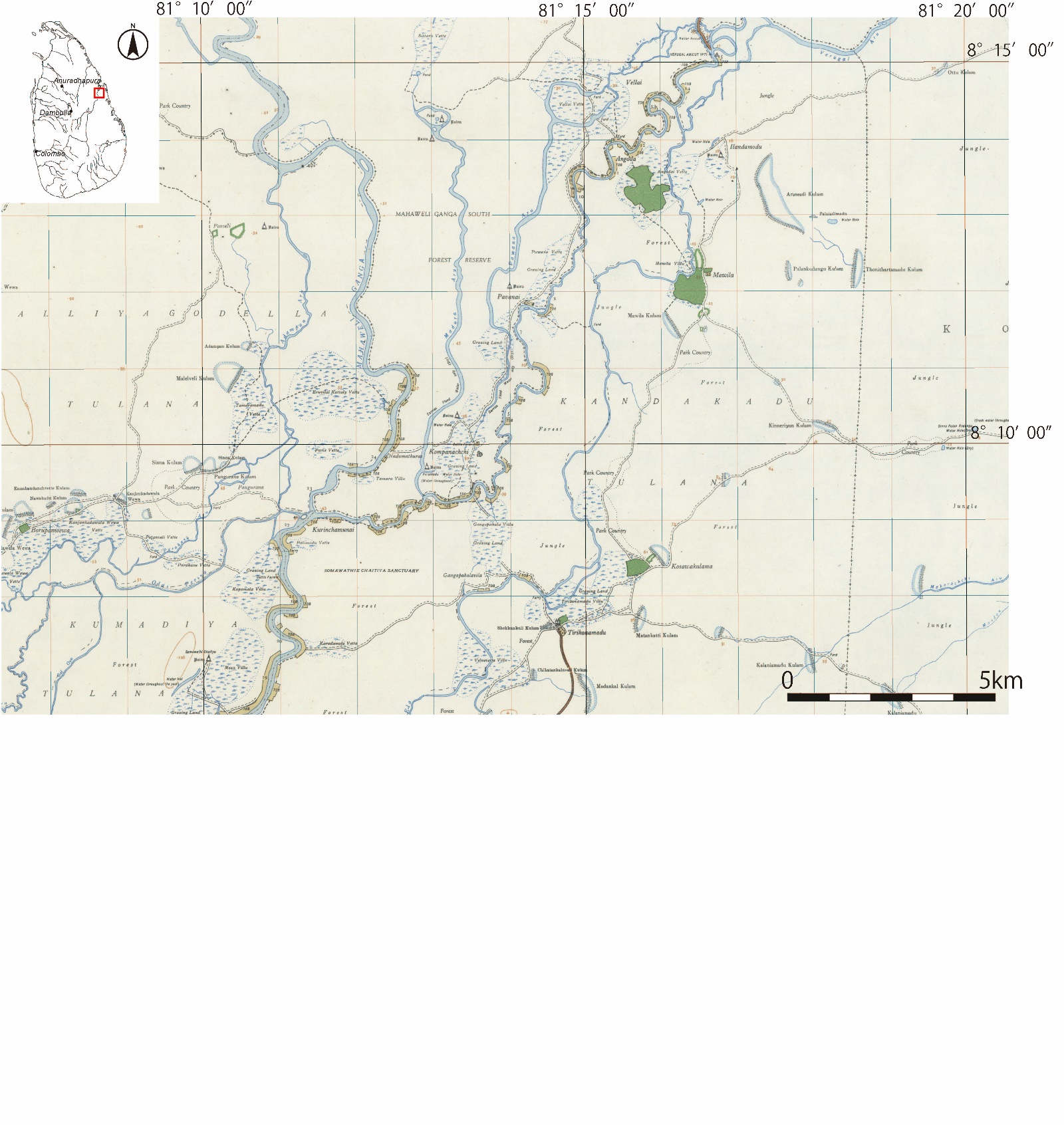 